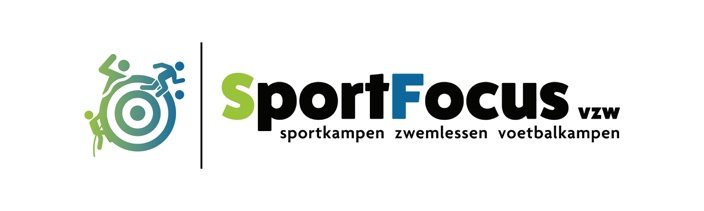 VRIJWILLIGERSOVEREENKOMSTTussen de ondertekende partijen:1. VZW SportFocus met maatschappelijke zetel te 2275 Gierle, Schoorstraat 15, vertegenwoordigd door: a. De heer Simon Van Doninck, wonende te 2275 Lille, Schoorstraat 15, voorzitter.b. De heer Tim Brydenbach, wonende te 2290 Vorselaar, Nieuwstraat 20a, Penningmeester.c. De heer Koen Van de Heyning, wonende te 2390 Malle, Slachterijstraat 50, secretaris.d. De heer Koen Bastiaens, wonende te 2275 Poederlee, Lilsesteenweg 9, bestuurslid.En 2. De heer/Mevrouw………………………………………………………………………………………………………..wonende te     ……………………………………………………          ……………………………………………………geboren op:    …………………………………………………….Artikel 1: De sportclub is akkoord dat de vrijwilliger volgende activiteiten op zich zal nemen in het kader van vrijwilligerswerk:- Geven van zwemlessen aan kinderen en volwassenenDeze activiteiten zullen belangeloos en zonder enige verplichting uitgevoerd worden in samenspraak met de sportclub.Artikel 2: De uitvoering van de activiteiten kan geen aanleiding geven tot enige bezoldiging. In de loop van de uitvoering van deze overeenkomst kan het vrijwilligerswerk op geen enkel ogenblik stilzwijgend omgevormd worden tot arbeid in het kader van een arbeidsovereenkomst. De sportclub heeft bijgevolg ook geen enkele verplichting in verband met sociale zekerheids- of fiscale regelgeving.Artikel 3: Het vrijwilligerswerk loopt gedurende de periode van 01/01/2021 - 30/12/2021.Deze overeenkomst zal uiterlijk een einde nemen na één kalenderjaar, maar kan vroeger eindigen in onderling akkoord tussen de sportclub en de vrijwilliger of door schriftelijke mededeling van de sportclub of de vrijwilliger.Artikel 4: De vrijwilliger kan slechts aansprakelijk gesteld worden voor schade veroorzaakt aan derden tijdens de vrijwilligersactiviteit in geval van opzet, zware fout of vaak voorkomende lichte fout.Artikel 5: De sportclub sluit volgende verzekeringen af:- een verzekering burgerrechtelijke aansprakelijkheid (met uitzondering van de contractuele aansprakelijkheid) af die de schade dekt die door de vrijwilliger zou veroorzaakt worden tijdens het uitoefenen van de vrijwilligersactiviteit. - Verzekering lichamelijke ongevallen.- Verzekering rechtsbijstand Artikel 6: De sportclub (schrappen wat niet past): - betaalt geen kostenvergoeding voor het vrijwilligerswerk - betaalt een forfaitaire kostenvergoeding per activiteit- betaalt de reële onkostenvergoedingen op basis van verantwoordingsstukken of redelijke maatstaven. De onkosten worden betaald door de schatbewaarder, Brydenbach Tim, op rekening nr:        ……………………………………………………………….Artikel 7: De vrijwilliger verbindt er zich toe de geheimhoudingsplicht na te leven en zal geen interne informatie van de organisatie aan derden bekendmaken. De vrijwilliger zal naam en faam van de vzw respecteren.Artikel 8: de vrijwilliger waarschuwt de sportclub zo snel mogelijk als hij/zij niet aanwezig kan zijn op de afgesproken momenten.Artikel 9: de sportclub verbindt er zich toe aan de vrijwilliger de nodige documentatie en uitrusting ter beschikking te stellen voor het goed kunnen uitvoeren van de vrijwilligersactiviteiten.Artikel 10: de vrijwilliger verbindt zich er toe volgende instanties op de hoogte te brengen en zo nodig vooraf toestemming te verkrijgen voor het verrichten van vrijwilligerswerk:-de RVA in geval van werkloosheid of brugpensioen-het ziekenfonds in geval van arbeidsongeschiktheid-het OCMW in geval de vrijwilliger een leefloon of andere tussenkomst krijgtOpgemaakt in 2 exemplaren, waarbij zowel de sportclub als de vrijwilliger een ondertekend exemplaar ontvangen, te (plaats) ………………………………………. op (datum) ……………………………..…….De vrijwilliger, 						De sportclub,Voor akkoord (eigenhandig geschreven) 		Voor akkoord (eigenhandig geschreven)Handtekening 						Handtekening